Studijně vzdělávací zájezd - Salzburg  a okolíTermín:  květen/ červen 2016 (termín bude upřesněn)	VARIANTA A:		Cena: 2 8901. den: odjezd v brzkých ranních hodinách. Navštívíme oblast Dachsteinu, vyjedeme lanovkou k Ledové jeskyni, vyhlídka z „5 prstů“. V případě špatného počasí navštívíme solný důl (dřevěné skluzavky, lodičky, vláček atd.). V odpoledních hodinách prohlídka kouzelného městečka Hallstatt. Odjezd na ubytování.2. den: po snídani navštívíme Salzburg (zámek, Mirabell, Mozartův dům, atd.). Odpoledne návštěva zámku Hellbrunn (renesanční sídlo arcibiskupa Sittkuse s nádhernými zahradami, fontánami a vodotrysky). Ve večerních hodinách odjezd do ČR.Cena zahrnuje:						Cena nezahrnuje:*autobusovou dopravu					*večeře (cca 250 Kč/os.)*1x ubytování						*vstupy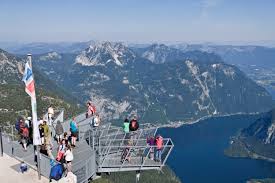 *1x snídaně*průvodcovské služby*pojištění CK proti úpadku *komplexní pojištění do zahraničí vč. stornaVARIANTA B:		Cena: 3 6901. den: odjezd v brzkých ranních hodinách. Navštívíme oblast Dachsteinu, vyjedeme lanovkou k Ledové jeskyni, vyhlídka z „5 prstů“. V odpoledních hodinách prohlídka kouzelného městečka Hallstatt. Odjezd na ubytování.2. den: po snídani navštívíme Salzburg (zámek, Mirabell, Mozartův dům, atd.). Odpoledne návštěva zámku Hellbrunn (renesanční sídlo arcibiskupa Sittkuse s nádhernými zahradami, fontánami a vodotrysky). 3. den: po snídani přejezd do Berchtesgadenu – vyjedeme autobusem a výtahem na horu Kehlstein, kde se nachází „Orlí hnízdo“ A. Hitlera. Odpoledne navštívíme solný důl (dřevěné skluzavky, lodičky, vláček atd.). Ve večerních hodinách odjezd do ČR.Cena zahrnuje:						Cena nezahrnuje:*autobusovou dopravu					*večeře (cca 250 Kč/os./1 večeře)*2x ubytování						*vstupy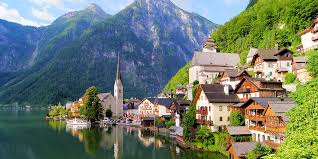 *2x snídaně*průvodcovské služby *pojištění CK proti úpadku*komplexní pojištění do zahraničí vč. storna------------------------------------------------------PŘIHLÁŠKA-----------------------------------------------------Mám zájem o studijně vzdělávací zájezd do Salzburgu. Varianta A / varianta B (zakroužkuj)Jméno a příjmení:  ......................................................................................................................Třída: ...............................Dne: .............................................		Podpis rodičů: .......................................................